План-схема района расположения ОУ,пути движения транспортных средств и детей (обучающихся)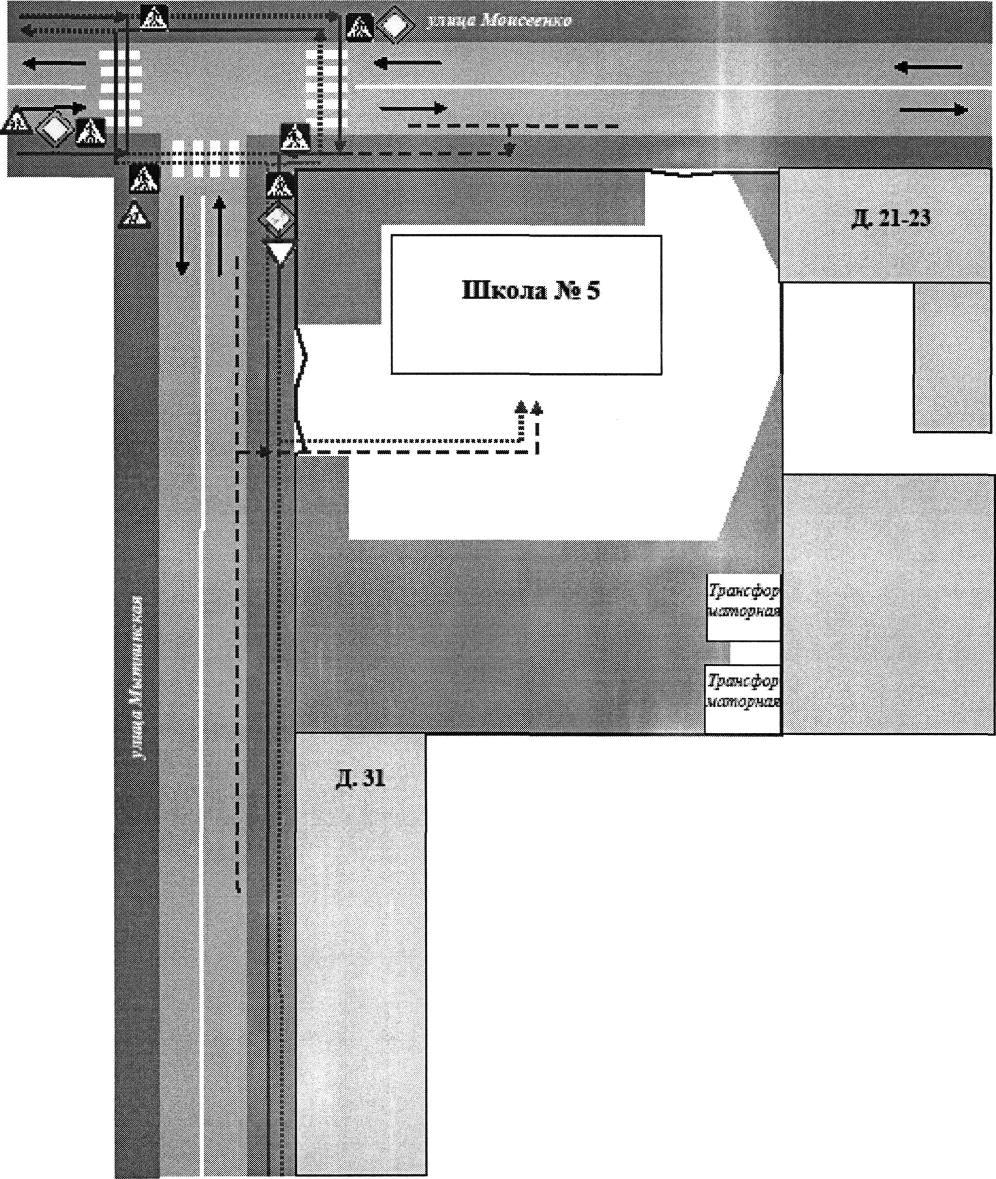 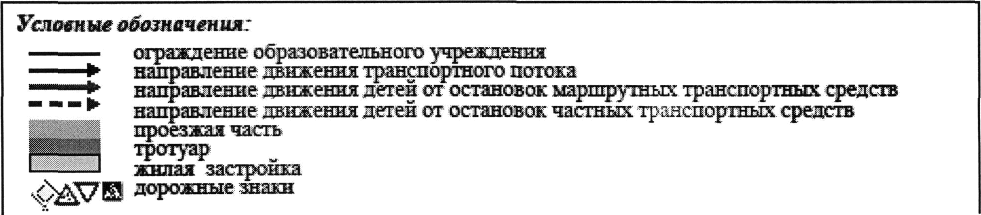 Пути движения транспортных средств к местам разгрузки/погрузки и ре- комендуемые пути передвижения детей по территории образовательного учреждения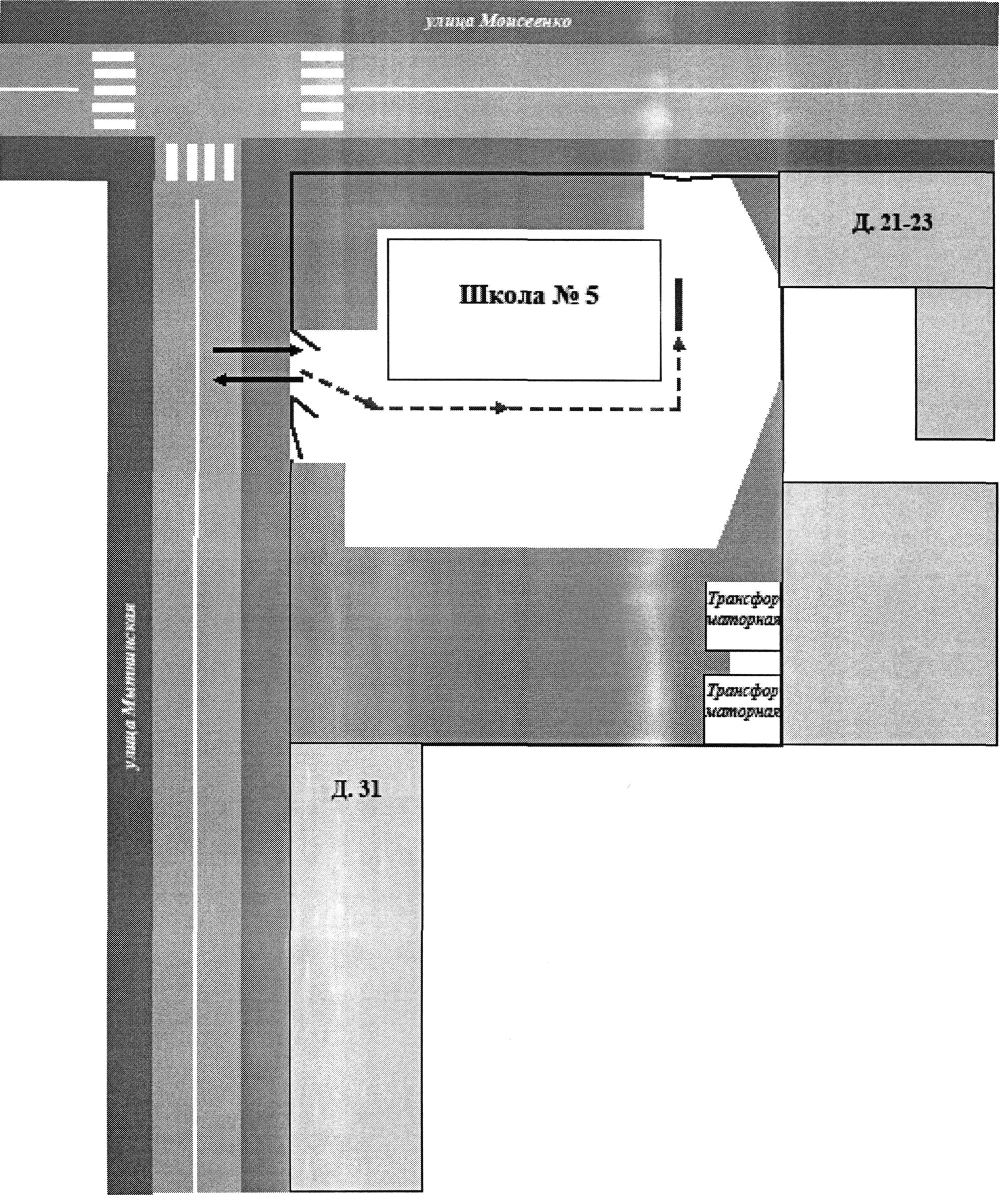 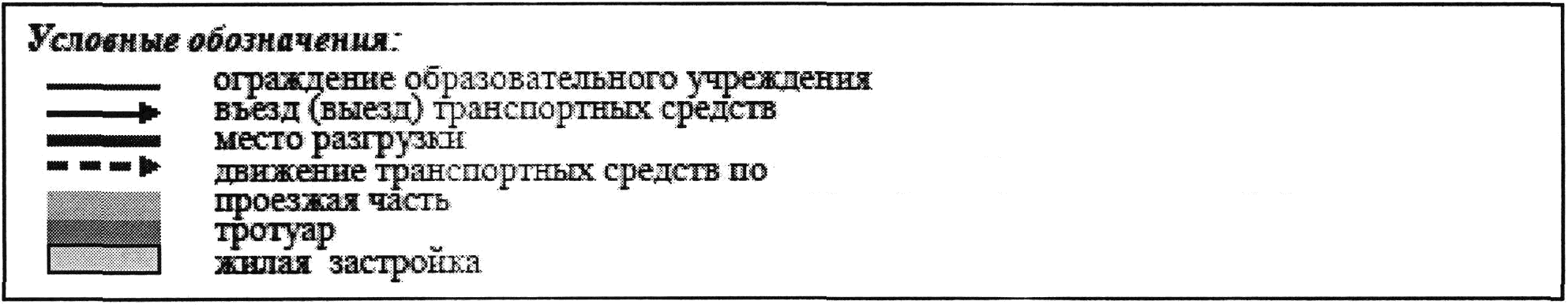 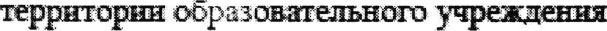 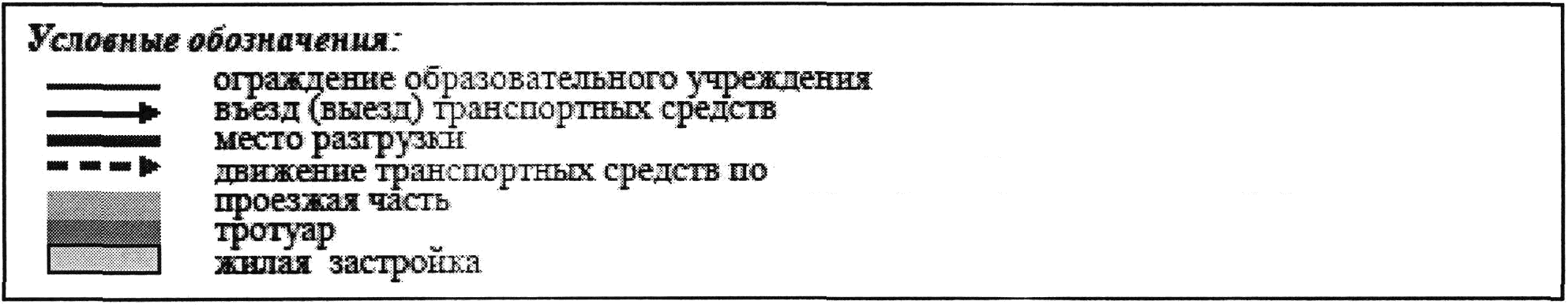 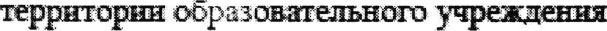 7